こどもふくし	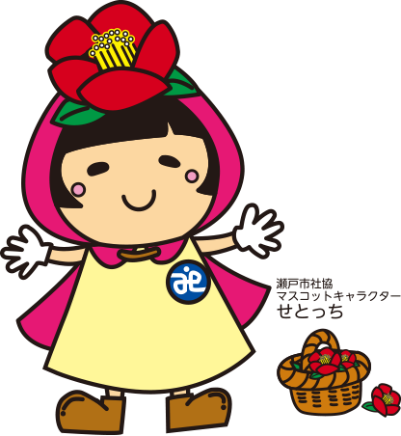 　　　　　　　　　　　　　　　　　　きゃらばん　　　　　　　　　　夏休み【2日間コース】対象は小学校４年生～６年生です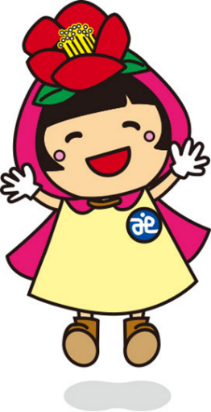 ＜申込先＞瀬戸市社会福祉協議会　ボランティアセンター　行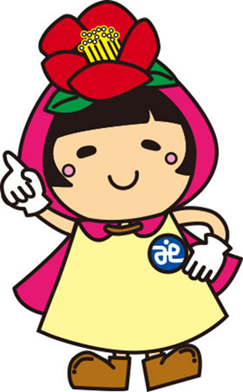 FAX　０５６１－８５－２２７５こどもふくしきゃらばん　※令和３年７月19日（月）までにお申し込みください。※飲み物・昼食をご持参ください。※集合場所はやすらぎ会館２階視聴覚室です。※マスクの着用をお願いします。新型コロナウイルス感染症の状況により変更・中止の場合があります。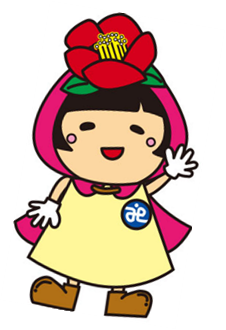 ふりがな名　　前住　　所瀬戸市電話番号（　　　　）　　　　－学校名・学年瀬戸市立　　　　　　　小学校　　　　　　　年その他（何かご質問がありましたら、ご記入ください）